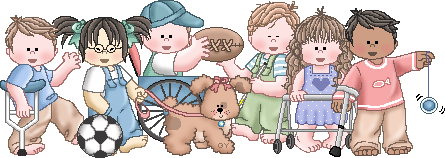 Pre-K Classroom SuppliesWe recognize that each of our students has unique needs, so please feel free to send in what is appropriate for your child’s skill level. CLASSROOM SUPPLIES: (Please DO NOT label)1 – Pack Jumbo/Beginner/Learning Pencils1 – Package of Washable Markers (Crayola brand)6 – Glue Sticks4 – Bottles of School Glue 2 – PLASTIC Folders WITH Prongs Color-RED1 – Ream of Printer/Copy Paper1 – Box Facial Tissue1 – Roll Paper Towels1 – Box Plastic Ziploc Sandwich Bags – 20+ count (boys only)1 – Box Plastic Ziploc Gallon Bags – 20+ count (girls only)1- Pack of cardstock white or colored paper.4 – Packs of Baby Wipes – Unscented 3 – Containers of Clorox Wipes1 – Bottle Hand Sanitizer1 – Container of Playdoh (any color, Playdoh brand)2 – Expo Dry Erase Markers (Expo brand)PERSONAL SUPPLIES:(Please LABEL ALL personal supplies on outside with full first and last name)Full size back Pack (no rolling or minis, please write first and last name on top/outside of pack)Lunchbox (bring daily if packing lunch, please label on top/outside, please include drink with lunchbox) Water Bottle (bring daily, please label)20+ Diapers/Pull-ups (if needed, please label container)2 Changes of Clothes (in a baggie, please label all clothes and baggie)Blanket for Rest Time no bigger than a beach towel. (please label blanket, no pillows or lovies unless special circumstances) Nap Mat- to keep at school Wish List: Will be available at Meet-and-Greet.Thank you so much for your support. We are excited about working with your child this year. Sincerely, The CCE Pre-K Team